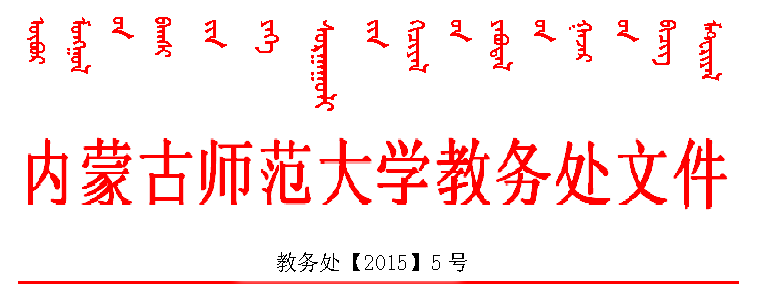 内蒙古师范大学“精彩一课”的评选办法    以教育部组织开展的“征集评选马克思主义理论研究和建设工程重点教材相应课程‘精彩一课’”活动为契机，不断深化我校课程教学改革，推动课程建设，拟在全校组织开展“精彩一课”评选活动，具体安排如下：一、评选目的通过在全校评选“精彩一课”，引导和鼓励广大任课教师加强教学技能，改进教学方法，提升教学能力，进一步提高本科教学质量。二、政策支持1.经学院筛选推荐后，由教务处组织专家评选“精彩一课”，获奖课程进行校级立项，并给予一定经费支持。2.在学校网站设立专栏，展示获奖“精彩一课”视频，供全校教师观摩借鉴和学生自主学习。三、申报要求1.以教学中使用的教材为授课依据，以其中任一章节为单位，授课时长为1学时（50分钟）。2.逻辑清晰，语言生动，通俗易懂，深入浅出。3.课堂教学效果好，教学方法丰富多样，注重师生互动、案例教学和现代信息技术应用。4.严格遵守国家安全、保密和法律规定，适合网上公开使用。必须具有清晰的知识产权，并同意在校园网上免费传播。四、申报办法1.每学期开展两次评选活动。2.各学院根据本通知精神组织遴选，择优推荐。3.各学院应同时报送纸质和电子推荐材料。2015年3月9日附件1：“精彩一课”推荐汇总表申报学院（公章）：附件2“精彩一课”申报表附件3“精彩一课”视频技术要求1.录像环境光线充足、安静，主讲教师衣着得体，讲话清晰，板书清楚。2.视频采用MP4格式，压缩采用H.264编码方式，码流率256~1024 Kbps，帧率不低于25 fps，分辨率不低于720×576（4:3）或1280×720（16:9）。3.声音、画面要同步，无交流声或其他杂音，无明显失真、放音过冲、过弱。伴音清晰、饱满、圆润，无噪声杂音干扰、音量忽大忽小现象。音频信噪比不低于48 dB。序号使用教材名称课程名称主讲章节主讲人职称课程性质备注12345教材名称课程名称章节名称申报人情况姓　名性　别出生年月申报人情况政治面貌民　族最终学历申报人情况学位职称职务申报人情况所在院系专业申报人情况电话号码手机号码申报人情况Email通信地址申报人情况主要工作经历及教学成果：主要工作经历及教学成果：主要工作经历及教学成果：主要工作经历及教学成果：主要工作经历及教学成果：主要工作经历及教学成果：主要工作经历及教学成果：授课情况教学时间（学年、学期），以及其它需要说明的情况。教学时间（学年、学期），以及其它需要说明的情况。教学时间（学年、学期），以及其它需要说明的情况。教学时间（学年、学期），以及其它需要说明的情况。教学时间（学年、学期），以及其它需要说明的情况。教学时间（学年、学期），以及其它需要说明的情况。教学时间（学年、学期），以及其它需要说明的情况。申报章节教学目的教学重点难点教学方法本人承诺所有申报材料符合国家安全、保密和法律规定，适合网上公开使用；知识产权清晰，不存在侵犯其他公民、法人或其他组织的知识产权等问题。若入选“精彩一课”，本人同意在“本科教学工程”高等教育课程资源共享平台“爱课程”网免费传播。申报人签字：年月日本人承诺所有申报材料符合国家安全、保密和法律规定，适合网上公开使用；知识产权清晰，不存在侵犯其他公民、法人或其他组织的知识产权等问题。若入选“精彩一课”，本人同意在“本科教学工程”高等教育课程资源共享平台“爱课程”网免费传播。申报人签字：年月日本人承诺所有申报材料符合国家安全、保密和法律规定，适合网上公开使用；知识产权清晰，不存在侵犯其他公民、法人或其他组织的知识产权等问题。若入选“精彩一课”，本人同意在“本科教学工程”高等教育课程资源共享平台“爱课程”网免费传播。申报人签字：年月日本人承诺所有申报材料符合国家安全、保密和法律规定，适合网上公开使用；知识产权清晰，不存在侵犯其他公民、法人或其他组织的知识产权等问题。若入选“精彩一课”，本人同意在“本科教学工程”高等教育课程资源共享平台“爱课程”网免费传播。申报人签字：年月日本人承诺所有申报材料符合国家安全、保密和法律规定，适合网上公开使用；知识产权清晰，不存在侵犯其他公民、法人或其他组织的知识产权等问题。若入选“精彩一课”，本人同意在“本科教学工程”高等教育课程资源共享平台“爱课程”网免费传播。申报人签字：年月日本人承诺所有申报材料符合国家安全、保密和法律规定，适合网上公开使用；知识产权清晰，不存在侵犯其他公民、法人或其他组织的知识产权等问题。若入选“精彩一课”，本人同意在“本科教学工程”高等教育课程资源共享平台“爱课程”网免费传播。申报人签字：年月日本人承诺所有申报材料符合国家安全、保密和法律规定，适合网上公开使用；知识产权清晰，不存在侵犯其他公民、法人或其他组织的知识产权等问题。若入选“精彩一课”，本人同意在“本科教学工程”高等教育课程资源共享平台“爱课程”网免费传播。申报人签字：年月日本人承诺所有申报材料符合国家安全、保密和法律规定，适合网上公开使用；知识产权清晰，不存在侵犯其他公民、法人或其他组织的知识产权等问题。若入选“精彩一课”，本人同意在“本科教学工程”高等教育课程资源共享平台“爱课程”网免费传播。申报人签字：年月日学院推荐意见负责人签字：（公章）年月日学院推荐意见负责人签字：（公章）年月日学院推荐意见负责人签字：（公章）年月日学院推荐意见负责人签字：（公章）年月日学院推荐意见负责人签字：（公章）年月日学院推荐意见负责人签字：（公章）年月日学院推荐意见负责人签字：（公章）年月日学院推荐意见负责人签字：（公章）年月日